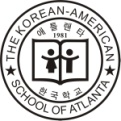                                                            애틀랜타 한국학교2022/2023 학년도 분반표                                         KASA수준KASA수준학년/나이교재반이름/교사반이름/교사반이름/교사반이름/교사속 성 반속 성 반속 성 반KASA수준KASA수준학년/나이교재반이름/교사반이름/교사반이름/교사반이름/교사학년/나이교재반이름/교사0.0기초Pre K4세해님임현숙달님박신유1-2학년6-7세한글기초(상,하 )잠자리이승희1.0기초K5세한글기초(상,하)도토리장유정병아리박운혜다람쥐박은주다람쥐박은주3-5학년8-10세재외동포를 위한 한국어1-1나팔꽃유경희2.0기초1학년6세한글기초(상,하)너구리허현진너구리허현진3.0초급1학년6세재외동포를 위한 한국어 1 가나다박은석갈대김지연갈대김지연감나무 경은정경은정4-6학년 9-11세재외동포를 위한 한국어 1난초김희정4.0초급2학년7세재외동포를 위한 한국어 2개나리조신정옥고사리박은영5-7학년10-12세재외동포를 위한 한국어 2단풍강지연5.0초급3학년8세재외동포를 위한 한국어 3꽈리김현경꽃동산윤인아6-8학년11-13세재외동포를위한 한국어3대나무신연희6.0중급4학년9세재외동포를 위한 한국어4-1무궁화이건태민들레고은양7-9학년12-14세재외동포를 위한 한국어4들국화권지은7.0중급5학년10세재외동포를 위한 한국어4-2배꽃이재원백합임선예8-10학년13-15세8.0중급6학년11세재외동포를 위한 한국어5-1붓꽃윤정옥봉선화심화순9-11학년14-16세9.0고급7학년12-13세재외동포를 위한 한국어5-2소나무이계정솜다리유훈10.0고급8학년13-15세재외동포를 위한 한국어6-1장미최문정진달래오선영11.0고급9학년 +14-16세재외동포를 위한 한국어6-2해바라기심준희외국인/성인서강한국어1성인반(기초)최이주